Publicado en  el 22/12/2016 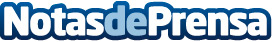 Rutinas Tabata con cuerdas para trabajar todo el cuerpo Con la Navidad tan cerca es complicado dejar de lado las abundantes y suculentas comidas y encontrar el momento para ir a entrenar. Por ese motivo, gracias a las rutinas Tabata que se especifican en este artículo se puede mantener la forma desde casaDatos de contacto:Nota de prensa publicada en: https://www.notasdeprensa.es/rutinas-tabata-con-cuerdas-para-trabajar-todo_1 Categorias: Sociedad Entretenimiento Otros deportes http://www.notasdeprensa.es